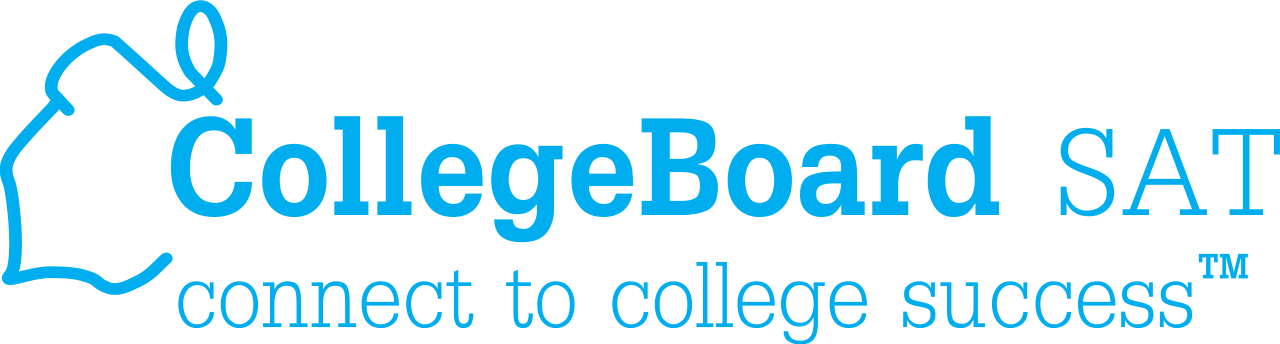 *The SAT is designed for college-bound students.*Visit www.collegeboard.org to learn more about the SAT.2020-2021 National SAT Dates (various locations)(Register online at www.collegeboard.org)*If you are a student with disabilities requiring test accommodations, be sure to complete the steps necessary to submit accommodations, with plenty of time for approval.*2020-2021 SAT Registration Fees (paid/submitted online):The SAT (no essay) 	$52.00 The SAT with Essay 	$68.00Test Fee Waiver 	Only for 11th & 12th Graders who qualify(Form available in “Class of ____” Google Classroom & nhs.hcbe.net/guidance)*Visit www.KhanAcademy.org for practice.(If you took the PSAT and still have your score report, you can link your scores for targeted practice.)SAT DateRegistration DeadlineSeptember 26, 2020August 26, 2020October 3, 2020September 4, 2020November 7, 2020October 7, 2020December 5, 2020November 5, 2020March 13, 2021February 12, 2021May 8, 2021April 8, 2021June 5, 2021May 6, 2021